Az űrlap teteje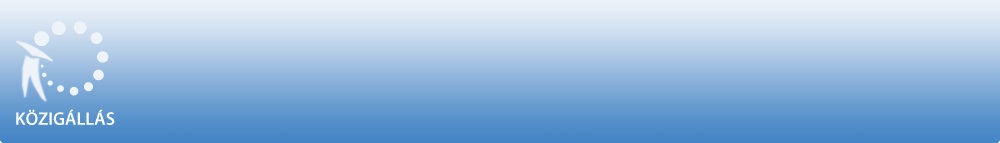 Csernelyi Óvoda a Közalkalmazottak jogállásáról szóló 1992. évi XXXIII. törvény 20/A. § alapján pályázatot hirdetCsernelyi Óvoda 

óvodapedagógus munkakör betöltésére. A közalkalmazotti jogviszony időtartama:határozatlan idejű közalkalmazotti jogviszony Foglalkoztatás jellege: Teljes munkaidő A munkavégzés helye:Borsod-Abaúj-Zemplén megye, 3648 Csernely, Kissor út 29. A munkakörbe tartozó, illetve a vezetői megbízással járó lényeges feladatok:Óvodapedagógusi feladatok ellátása a mindenkori jogszabályoknak, az óvoda pedagógiai programjának és a munkaköri leírásnak megfelelően. Illetmény és juttatások:Az illetmény megállapítására és a juttatásokra a Közalkalmazottak jogállásáról szóló 1992. évi XXXIII. törvény rendelkezései az irányadók. Pályázati feltételek:         Főiskola, óvodapedagógus,          büntetlen előélet, magyar állampolgárság, cselekvőképesség, egészségügyi alkalmasság Elvárt kompetenciák:          kiváló szintű pedagógiai elhivatottság, gyermekszeretet, együttműködőképesség, kreativitás, empátia, A pályázat részeként benyújtandó iratok, igazolások:         3 hónapnál nem régebbi erkölcsi bizonyítvány, iskolai végzettséget igazoló okiratok másolata, nyilatkozat, hogy személyes adatainak a kezeléséhez hozzájárul. A munkakör betölthetőségének időpontja:A munkakör a pályázatok elbírálását követően azonnal betölthető. A pályázat benyújtásának határideje: 2020. november 20. A pályázatok benyújtásának módja:          Postai úton, a pályázatnak a Csernelyi Óvoda címére történő megküldésével (3648 Csernely, Kissor út 29. ). Kérjük a borítékon feltüntetni a pályázati adatbázisban szereplő azonosító számot: 299-1/2020. , valamint a munkakör megnevezését: óvodapedagógus.          Személyesen: Csobod Lászlóné, Borsod-Abaúj-Zemplén megye, 3648 Csernely, Kissor út 29. . A pályázat elbírálásának határideje: 2020. november 25. A pályázati kiírás további közzétételének helye, ideje:          Csernely Község honlapjaA munkáltatóval kapcsolatos egyéb lényeges információ: A pályázat kiírója fenntartja a jogot a pályázat eredménytelenné nyilvánítására. Az űrlap aljaAz űrlap tetejeAz űrlap alja